Заявка на участиев Международнойнаучно-практической конференции «Агроэкологические проблемы
почвоведения и земледелия»,посвященной 175-летиюсо дня рождения В.В. ДокучаеваКурск, 28-29 апреля 2021 годаПожалуйста, заполните«Анкету участника» и направьте еёдо 15 марта 2021 годапо e-mail:dokuchaev-soil@mail.ruОргкомитет  конференцииПредседатель: (4712) 53-68-34Масютенко Нина ПетровнаСекретарь: +7(950)873-36-74Дериглазова Галина МихайловнаОтв. секретарь конференции: +7(951)315-55-16Глазунов Геннадий ПавловичПубликация докладовК публикации принимаются поступившие и прошедшие рецензирование доклады, соответствующие тематике конференции не более 2 от одного автора, стоящего первым в списке.Ответственность за достоверность и содержание предоставляемых материалов несут авторы.К началу конференции предполагается издать её «Сборник докладов...», который будет иметь ISBN, DOI и проиндексирован в системе РИНЦ (Российский индекс научного цитирования).Материалы докладов, оформленные в соответствии с требованиями, указанными ниже, и организационный взнос должны поступить в Оргкомитет конференции не позднее22 марта 2021 года.Требования к оформлению докладов:Объем доклада не должен превышать 5 страниц А4 (включая список литературы). Текстовые файлы следует представлять в формате Microsoft Word (.doc, .docx, .rtf). Шрифт Times New Roman, размер шрифта - 14. Все поля – . Междустрочный интервал – 1.0. Ориентация листа – книжная. Структура материалов:- УДК (выравнивание по левому краю);- НАЗВАНИЕ ДОКЛАДА (заглавными буквами, шрифт полужирный, выравнивание по центру);- Фамилия И.О. автора(ов). (выравнивание по центру);- организация, город (выравнивание по центру); - E-mail (курсив, выравнивание по центру); - Аннотация. - по 4-5 строк на русском (обязательно) и английском (желательно) языке, с межстрочным интервалом 1, выравнивание по ширине. - Ключевые слова: 5-10 слов, отделяются друг от друга запятой (курсив, без абзацного отступа). Отделяется одной пустой строкой от названия и основного текста доклада;- основной текст – (выравниванием по ширине, отступ 1 см);- таблицы (над таблицей, выравнивание по ширине, Таблица 1 – название) и рисунки (под рисунком, выравнивание по центру, Рисунок 1 – название) приводятся в тексте (должны быть контрастными 300 dpi), должны быть пронумерованы и подписаны, ссылка в тексте обязательна;- после текста доклада через 1 строку приводится библиографический список. Ссылки в тексте оформляются в квадратных скобках.В случае несоблюдения требований по оформлению доклады к опубликованию приниматься не будут. Электронный образец оформления докладов и анкет прилагается к информационному письму.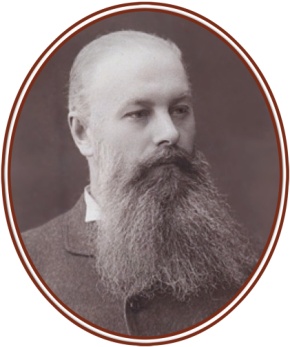 МЕЖРЕГИОНАЛЬНАЯОБЩЕСТВЕННАЯ ОРГАНИЗАЦИЯ«ОБЩЕСТВО ПОЧВОВЕДОВ им. В.В. ДОКУЧАЕВА»Курское отделениеФГБНУ «КУРСКИЙ ФЕДЕРАЛЬНЫЙ
АГРАРНЫЙ НАУЧНЫЙ ЦЕНТР»XVI Международнаянаучно-практическая конференция,посвященная 175-летиюсо дня рождения В.В. Докучаева«Агроэкологические
проблемы почвоведения и
земледелия»Первое информационноеписьмоКурск28-29 апреля 2021 годаТематика конференции:1. Эволюция чернозёмов и их современное состояние.2. Агробиотехнологии, органическое земледелие. Биологизация земледелия как фактор воспроизводства почвенного плодородия и оздоровления почв. Проблемы оптимизации содержания и состава органического вещества.3. Агроэкологические аспекты плодородия почв, его сохранение и регулирование. Экологизация земледелия, экологическое состояние почв, предотвращение всех видов их деградации.4. Рациональное использование почвенных ресурсов.5. Мониторинг и загрязнение окружающей среды.6. Информационные технологии и цифровизация в адаптивно-ландшафтном земледелии.Уважаемые коллеги!Оргкомитет конференции приглашает заинтересованных ученых, специалистов хозяйств и органов управления, сотрудников научных и учебных организаций и студентов принять участие и выступить с докладами на научно-практической конференции «Агроэкологические проблемы
почвоведения и земледелия», посвященной 175-летию со дня рождения В.В. ДокучаеваОрганизационный взнос на публикацию составляет 150 рублей за одну страницу текста. Стоимость электронного сертификата участника конференции – 50 рублей. Электронный вариант сборника будет размещён на официальном сайте Курского ФАНЦ, а также отправлен на указанный автором электронный адрес. Печатная версия издания и сертификат будет вручаться очным участникам конференции.Оргвзнос за публикацию статей необходимо выслать почтовым переводом по адресу: . Курск, ул. Карла Маркса, 70б.  ФГБНУ «Курский ФАНЦ». Дериглазовой Галине Михайловне.Или денежным переводом на номер карты Сбербанка России.2202 2002 3750 9144  Получатель: Геннадий Павлович ГлазуновВ графе сообщение обязательно указать назначение платежа, Фамилию И.О. автора (оргвзнос Иванов И.И.)АНКЕТА УЧАСТНИКА(заполняется отдельно на каждого автора)Фамилия Имя ОтчествоДолжностьУчёная степеньЗваниеКонтактный телефонE-mailПолное наименование организацииАдресНомер тематикиНазвание докладаАвторыДокладчикФорма участия (очная или заочная)Необходимость в демонстрационном оборудовании: да/нетНеобходимость бронирования номера в гостиницеЯ, Ф.И.О., согласен на публикацию ФГБНУ «Курский ФАНЦ» моего доклада и моих персональных данных (Ф.И.О., место работы, e-mail) в электронном и печатном виде и размещение на сайте doi.org.Электронный сертификат участника (да/нет)